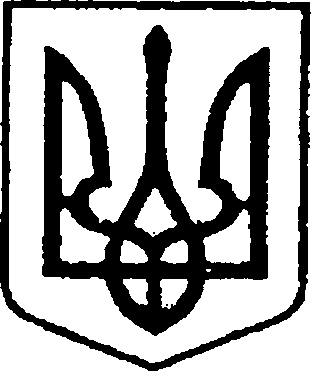 УКРАЇНАЧЕРНІГІВСЬКА ОБЛАСТЬН І Ж И Н С Ь К А    М І С Ь К А    Р А Д АВ И К О Н А В Ч И Й    К О М І Т Е ТР І Ш Е Н Н Явід					м. Ніжин		№	Відповідно до ст.ст. 29, 42, 52, 53, 59, 60,73 Закону України «Про місцеве самоврядування в Україні», Закону України «Про оренду державного та комунального майна», Регламенту виконавчого комітету Ніжинської міської ради Чернігівської області VІІ скликання, затвердженого рішенням виконавчого комітету міської ради від 11 серпня 2016 року № 220 та враховуючи рішення Ніжинської міської ради VII скликання від 03 травня 2017 року № 20-23/2017 «Про   внесення  змін  та   доповнень  до   рішення   Ніжинської  міської   ради VI скликання від 23 квітня 2015 року № 21-66/2015 «Про підвищення ефективності використання майна комунальної власності територіальної громади міста Ніжина», виконавчий комітет Ніжинської міської ради вирішив:	1. Затвердити висновок незалежної оцінки про вартість нежитлових приміщень  площею 17,8кв.м., розміщених на І-му поверсі п'ятиповерхової житлової будівлі, що розташовані за адресою: м.Ніжин,                                 вул.Шевченка,11/82,  в сумі 59682,35 грн. (П’ятдесят дев'ять тисяч шістсот вісімдесят дві гривні 35 копійок) без ПДВ, для цілей оренди. 	2.Затвердити висновок незалежної оцінки про вартість нежитлового приміщення, загальною площею 31,3кв.м., що розташоване за адресою: м.Ніжин, вул.Глібова,5/1,в сумі 135995 грн. (Сто тридцять п'ять тисяч дев'ятсот дев'яносто п'ять гривень) без ПДВ, для цілей оренди. 	3.Затвердити висновок незалежної оцінки про вартість нежитлового приміщення, загальною площею 19,3 кв.м., що розташоване за адресою: м.Ніжин, вул.Прилуцька, 126,  в сумі 75882 грн. (Сімдесят п'ять тисяч вісімсот вісімдесят дві гривні) без ПДВ, для цілей оренди.	4.Начальнику відділу з управління та приватизації комунального майнавиконавчого комітету Ніжинської міської ради(Міщенко Н.І.),забезпечити оприлюднення даного рішення на офіційному сайті Ніжинської міської ради протягом п’яти робочих днів  після його прийняття.5. Контроль за виконанням даного рішення покласти на першого заступника міського голови з питань діяльності виконавчих органів ради Олійника Г.М. Міський голова                                                                          А.В.ЛінникВізують:Начальник відділу з управління таприватизації комунального майна						Н.І.МіщенкоПерший заступник міського голови з питань діяльності виконавчих органів ради				Г.М.ОлійникКеруючий справами виконавчого комітетуНіжинської міської ради							С.О.КолесникНачальник відділуюридично-кадрового забезпечення апарату  виконавчого комітетуНіжинської міської ради  							В.О.Лега		Пояснювальна запискаВідповідно до ст.ст. 29, 42, 52, 53, 59, 60,73 Закону України «Про місцеве самоврядування в Україні», Закону України «Про оренду державного та комунального майна», Регламенту виконавчого комітету Ніжинської міської ради Чернігівської області VІІ скликання, затвердженого рішенням виконавчого комітету міської ради від 11 серпня 2016 року № 220 та враховуючи рішення Ніжинської міської ради VII скликання від 03 травня 2017 року № 20-23/2017 «Про   внесення  змін   та   доповнень  до   рішення   Ніжинської   міської   ради VI скликання від 23 квітня 2015 року № 21-66/2015 «Про підвищення ефективності використання майна комунальної власності територіальної громади міста Ніжина»,з метою розрахунку орендної плати подається на розгляд виконавчого комітету Ніжинської міської ради  даний проект рішення.Начальник відділу з управління та приватизаціїкомунального майна                   			Н.І. МіщенкоПро затвердження висновків незалежних оцінокпро вартість об’єктів міської комунальної власності